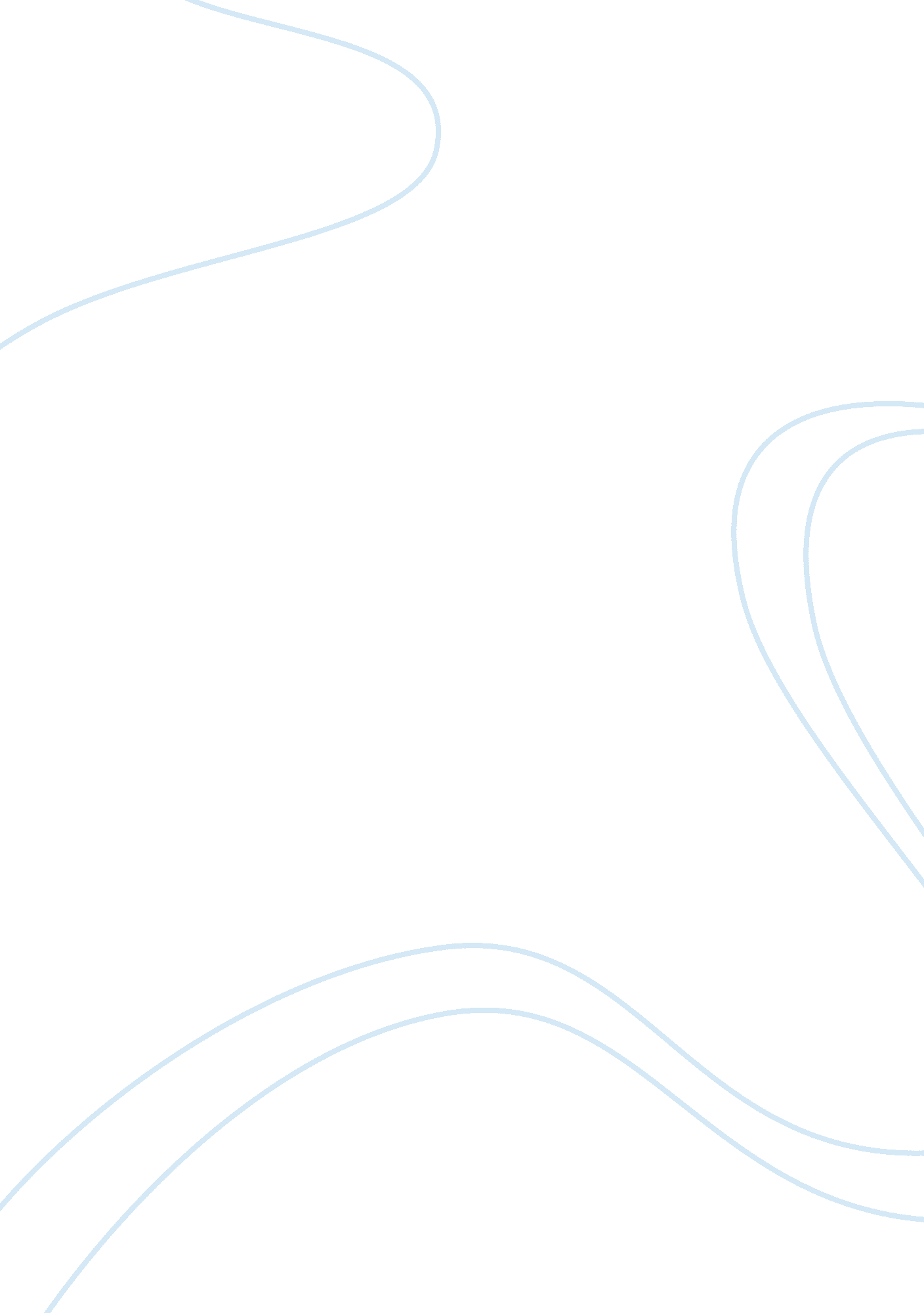 Literature literature review examplesEnvironment, Disaster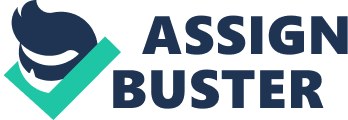 The nanoswarms get better at tracking the xymos team as they slowly evolve and become more resistant to the different measures taken by the team. In simple terms the nanoswarms evolve and become resistant to any form of measure just like how the resistant bacteria act. At the beginning the normal bacteria is destroyed by the antibiotics but the resistant bacteria is left to multiply in which it produces more resistant bacteria. In this case the nanoswarms are able to become resistant through the process of evolving they select their natural environment and inherit traits that enhance their systems. This leads to reproduction which in time accumulates and there is an increase in the number of nanoswarms. 
It would be a dangerous to assume evolution is just a theory as the world organisms and people are changing every day. A look at the evolution of bacteria is a way of truly defining evolution as a whole with doctors and researchers changing the mode of treating bacteria. The doctors and researchers describe this as running on a treadmill which emphasizes the changes occurring in spread of bacteria. The extent of resistant bacteria predicts the change enhanced by evolution on bacteria. As bacteria evolves and spreads within the body the medication used 18 months before becomes weak and thus the need to come up with newer medications. Assuming that evolution is a theory may prove to be difficult as this may not conveniently work in many instances thus proving that living organisms just as human beings evolve in the same capacity. 
The prophet Elijah was a prophet in the time of king Ahab of Israel, he was a man of God and a messenger to King Ahab of Israel under Gods commands. Elijah spent 40 days and nights in the wilderness to simply pass the message that impending doom would be set upon Israel. Goodman works Elijah into the narrative to show how human spirit and intuition work. Elijah was able to trust in God to deliver food to him with no questions when he heeded to His call. The story intertwines in the narrative o show how their philosophical knowledge has expanded their own territory. 
Fritz Haber was a scientist who was highly involved in the development of chemical warfare service by developing poison gas as a weapon. His wife distraught of his invention on poison gases shot herself which shows her disagreement to that fact. Haber was also forced to flee Germany as the new race laws were greatly against them, later, most of his relatives were gassed by the same inventions. Even after committing his works to the state it still turned against him because he fled. The relationship between military and signing contracts only protect the invention not the person. This genuinely shows the obligation is only to the product produced and nothing else to that effect. Thus many scientists are still used by militaries to produce high end weapons. The DAPPRA contract signing is an example of how scientists were used during wars to create weapons which later did not help much in their lives. 
Klaus finch was physicist turned spy in 1945. He believed that he had the right to pass nuclear secrets to the Soviet Union as a way of safeguarding himself. At that time nuclear power, was only been practiced in the Los Alamos where they used to manufacture the nuclear weapons. He transmitted information to the Soviet Union because he argued that they had a right to know. This showed his commitment to his people and the prices that are paid by the consisting parties. Nuclear weaponry is still relevant in today’s world and it is generally a requirement for all parties involved to be informed of the progress. Klaus finch after examining what was happened was convinced that the nuclear program was not being a secret as it would affect the outcome of the Second World War. 